PHIẾU ĐĂNG KÝ CỘNG TÁC VIÊNTHÔNG TIN CÁ NHÂN Chưa tốt nghiệp, đang học tại trường: 	     Ngành học đang học	 Đã tốt nghiệp tại trường:	Hình thức đào tạo (chính quy, VLVH, từ xa…):	Ngành tốt nghiệp:		Năm tốt nghiệp:		Xếp loại tốt nghiệp:	___________________________________________________________________________Ghi chúĐiều kiện:+ Ưu tiên ứng viên là sinh viên vừa tốt nghiệp hoặc đủ điều kiện tốt nghiệp.+ Công việc liên quan đến phân loại hồ sơ, giấy tờ, nhập liệu cơ bản, hỗ trợ công tác truyền thông và các công việc khác theo đề nghị. Yêu cầu: cẩn thận, tỉ mỉ trong công việc.+ Thời gian tham gia cộng tác dự kiến 09 tháng hoặc 12 tháng (bắt đầu làm từ đầu tháng 6/2019), thời gian làm việc: sáng 07:30 - 11:30; chiều 13:30 -17:00, địa điểm: Viện Đào tạo Sau đại học - Trường Đại học Kinh tế TP. Hồ Chí Minh - số 59C Nguyễn Đình Chiểu, quận 3, TP. HCM+ Ứng viên vui lòng điền thông tin vào “PHIẾU ĐĂNG KÝ” và gửi mẫu đến email sdh@ueh.edu.vn Đặt subject mail là “CTV” +” Họ tên của bạn” tên file đính kèm đặt theo quy định là HO TEN-NGAYSINH. Ví dụ NGUYEN THANH TUNG -01021997.docx – Hạn chót gửi mẫu: ngày 12/6/2022+ Dự kiến tuyển 02 ứng  viên. Ứng viên sẽ được trao đổi công việc, ứng viên có thể đề xuất nguyện vọng cá nhân (nếu có). Mức lương sẽ được thỏa thuận thông báo sau.CÁC THÔNG TIN KHÁC(Bạn có thể trình bày ngắn gọn về sở thích cá nhân, khả năng đáp ứng của bạn nếu được trở thành cộng tác viên của Viện Đào tạo Sau đại học – UEH, nguyện vọng trong cuộc sống của bạn, trình bày thật ngắn gọn trong 01 hoặc 02 trang giấy A4 – trình bày trên mẫu này không cần chữ ký)……….TP. Hồ Chí Minh, ngày    tháng 6 năm 2022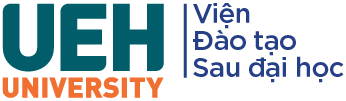 TRƯỜNG ĐẠI HỌC KINH TẾ TP. HỒ CHÍ MINHVIỆN ĐÀO TẠO SAU ĐẠI HỌC Họ và tên	Giới tính: Nam/Nữ Ngày sinh: ___/___/19___	Nơi sinh:		 Số CMND hoặc số Căn cước công dân:		   Ngày cấp: ___/___/_____	  Nơi cấp:	Địa chỉ hộ khẩu thường trú:	Địa chỉ liên lạc (chỗ ở hiện nay):	Điện thoại:	 Email:	